Colegio santa María de Maipú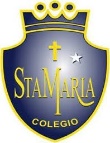 Departamento de artes, tecnología y música.Correo: musicaprimerciclo.smm@gmail.comCanal de YouTube: Departamento de Artes SMM                  Nivel: Kínder    Link: https://youtu.be/TQBsrMcCIKAGuía de retroalimentación Nº7 MúsicaNombre_______________________________________ Curso: _______ Fecha: _______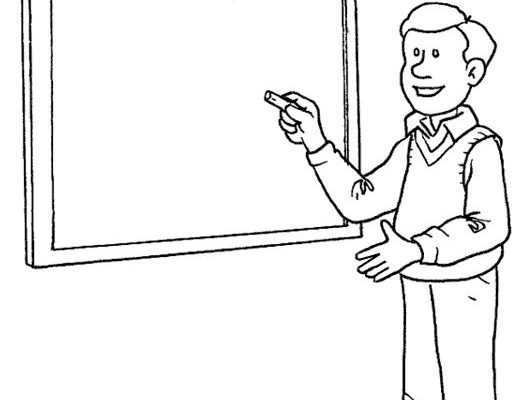 La canción “cangrejito”, hace referencia al mar y su mundo.Une y pinta los objetos que pertenecen al mar.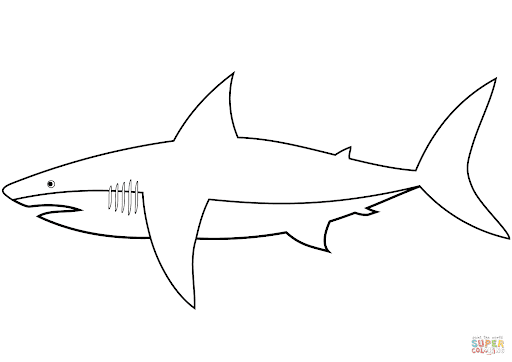 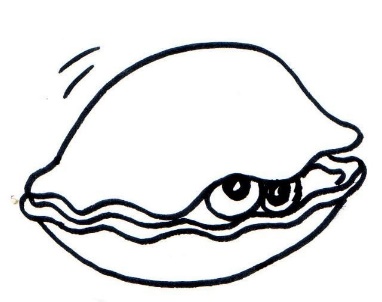 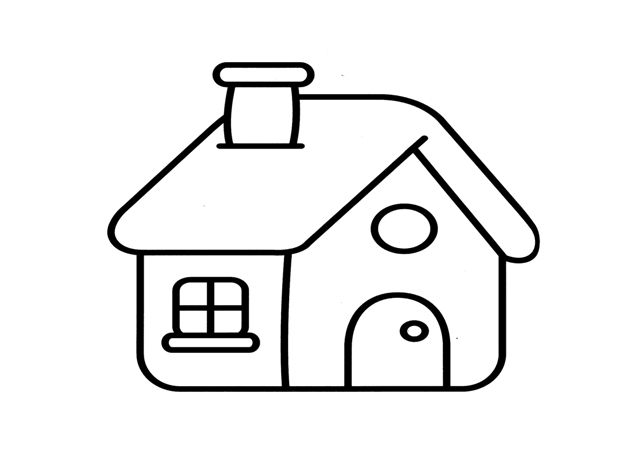 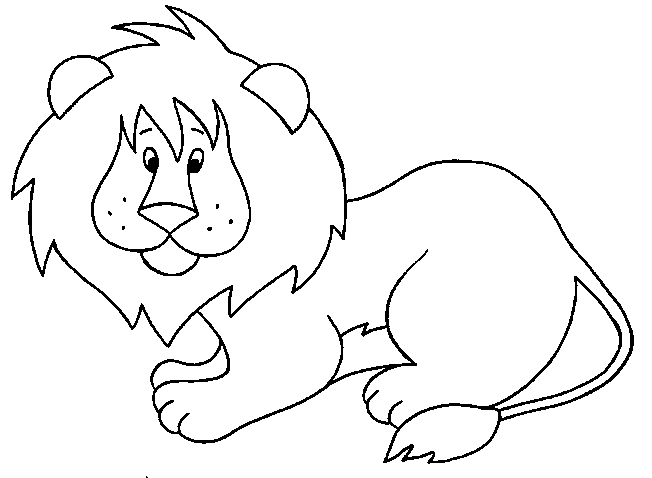 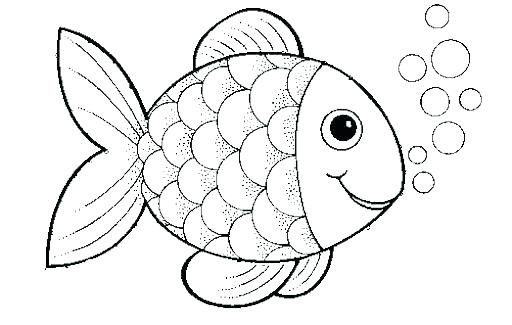 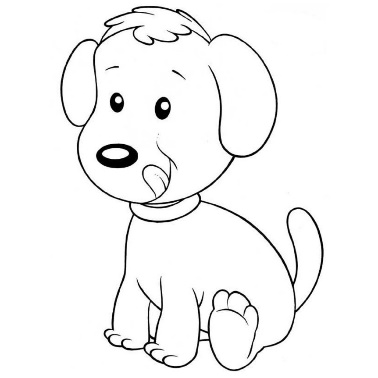 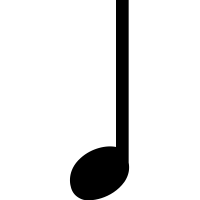 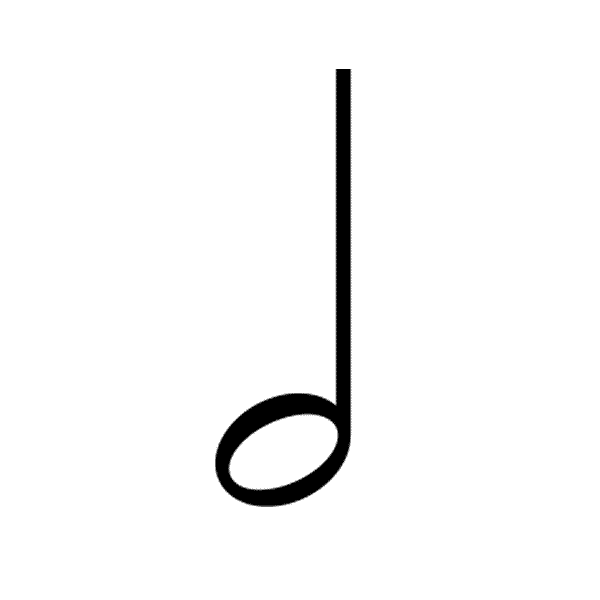 *Recuerda pintar las notas según corresponda; do azul, re verde, y mi amarillo. 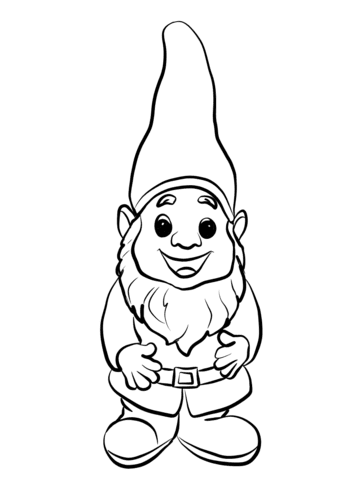 